附件3 东明县2023年县属事业单位、乡镇（街道）公开引进高层次急需紧缺人才报名登记表本人郑重承诺：本人已熟知招聘公告的内容及应聘岗位的条件要求，以上所提供的个人信息、证件等真实准确，对因提供有关信息证件不实造成的后果，责任自负。本人签名：                                      填报日期：   年   月    日附件4同意报名证明信说明：1. 单位性质按党政机关、事业单位、国有企业、私营企业、三资企业、其他填写。2. 落款时间为出具证明的当天，不得为空。附件62023年东明县人民医院公开引进高层次急需紧缺人才报名登记表本人郑重承诺：本人已熟知引进公告的内容及引进岗位的条件要求，以上所提供的个人信息、证件等真实准确，对因提供有关信息证件不实造成的后果，责任自负。本人签名：                                      填报日期：   年   月   日附件7       2023年东明县中医医院公开引进高层次急需紧缺人才岗位一览表附件1附件1东明县2023年县属事业单位引进高层次急需紧缺人才计划统计表东明县2023年县属事业单位引进高层次急需紧缺人才计划统计表东明县2023年县属事业单位引进高层次急需紧缺人才计划统计表东明县2023年县属事业单位引进高层次急需紧缺人才计划统计表东明县2023年县属事业单位引进高层次急需紧缺人才计划统计表东明县2023年县属事业单位引进高层次急需紧缺人才计划统计表东明县2023年县属事业单位引进高层次急需紧缺人才计划统计表东明县2023年县属事业单位引进高层次急需紧缺人才计划统计表东明县2023年县属事业单位引进高层次急需紧缺人才计划统计表序号单位名称引进数量学历要求专业要求岗位职责报名邮箱电话备注1中共东明县委办公室代管事业单位1“双一流”建设高校全日制本科及以上学历学位；择业期内未落实就业单位的全日制硕士研究生及以上学历学位以本科报考的：中国语言文学类、旅游管理类、经济学类、新闻传播学类、法学类、电子信息类、计算机类、数学类。以研究生报考的：中国语言文学、工商管理、理论经济学、新闻传播学、法学、电子信息、计算机科学与技术、数学。从事全县党政机关事务服务保障、公车运行、公共机构节能、办公用房管理、集中办公区物业管理、机关餐厅管理、政策研究、课题调研、文稿服务、通信设备日常维护、视频会议保障等工作dmxwjyj@hz.shandong.cn0530-7211301需适应长期加班2中共东明县纪委监委机关所属事业单位1“双一流”建设高校全日制本科及以上学历学位；择业期内未落实就业单位的全日制硕士研究生及以上学历学位以本科报考的：法学类、工商管理类、数学类。以研究生报考的：法学、工商管理、数学。从事全县廉政教育工作，纪检监察辅助等工作dmxjlwyhbgs@hz.shandong.cn0530-3909008中共党员（含预备党员），需适应长期加班、外调3中共东明县委组织部所属事业单位1“双一流”建设高校全日制本科及以上学历学位理学、工学从事全县人才队伍建设的牵头抓总、统筹协调等工作dmxwzzbrcb@hz.shandong.cn0530-7211473中共党员（含预备党员），需适应长期加班4中共东明县委政法委员会所属事业单位1“双一流”建设高校全日制本科及以上学历学位；择业期内未落实就业单位的全日制硕士研究生及以上学历学位不限专业从事社会治安综合治理服务、办文办会、网格化服务管理等工作dmxzfwbgs@hz.shandong.cn0530-72117035东明县人大常委会办公室所属事业单位1“双一流”建设高校全日制本科及以上学历学位；择业期内未落实就业单位的全日制硕士研究生及以上学历学位不限专业从事综合性业务等工作dmxrdcwhbgs@hz.shandong.cn0530-73124766中共东明县委统战部所属事业单位1“双一流”建设高校全日制本科及以上学历学位；择业期内未落实就业单位的全日制硕士研究生及以上学历学位以本科报考的：哲学类、中国语言文学类、新闻传播学类、民族学类、政治学类、工商管理类。以研究生报考的：哲学、中国语言文学、新闻传播学、民族学、政治学、工商管理。从事机关文稿文件起草、综合调研、协调服务等工作dmxtzbbgs@hz.shandong.cn0530-72114257东明县人民政府办公室所属事业单位1“双一流”建设高校全日制本科及以上学历学位；择业期内未落实就业单位的全日制硕士研究生及以上学历学位以本科报考的：计算机类、金融学类、法学类。以研究生报考的：计算机科学与技术、金融学、法学。从事平台建设、管理、技术支撑，政务网络的运行维护，大数据专业技能培训，金融综合协调服务及相关文字材料等工作dmxzfbgszgk@hz.shandong.cn0530-7313110需适应长期加班，能适应夜间值班8政协东明县委员会所属事业单位1“双一流”建设高校全日制本科及以上学历学位；择业期内未落实就业单位的全日制硕士研究生及以上学历学位以本科报考的：中国语言文学类、政治学类、理学、工学。以研究生报考的：中国语言文学、政治学、理学、工学。从事综合性业务等工作dmxzx@hz.shandong.cn0530-73126009中共东明县委党校所属事业单位1“双一流”建设高校全日制本科及以上学历学位；择业期内未落实就业单位的全日制硕士研究生及以上学历学位以本科报考的：马克思主义理论类、法学类、政治学类、哲学类。以研究生报考的：哲学、理论经济学、法学、政治学。从事教学科研等工作hzsdmxdx@hz.shandong.cn0530-7152365中共党员（含预备党员）10中共东明县委县直机关工作委员会所属事业单位1“双一流”建设高校全日制本科及以上学历学位；择业期内未落实就业单位的全日制硕士研究生及以上学历学位不限专业从事机关文字材料起草、基层党组织建设、综合协调服务等工作dmxjggwadmin@hz.shandong.cn0530-721142811共青团东明县委所属事业单位1“双一流”建设高校全日制本科及以上学历学位；择业期内未落实就业单位的全日制硕士研究生及以上学历学位以本科报考的：经济学类、中国语言文学类、计算机类。以研究生报考的：中国语言文学、理论经济学、应用经济学。从事宣传、综合文字写作、活动策划等工作dmxgqtxwadmin@hz.shandong.cn0530-721182712东明县妇联所属事业单位1“双一流”建设高校全日制本科及以上学历学位；择业期内未落实就业单位的全日制硕士研究生及以上学历学位不限专业从事文字材料及综合协调等工作dmxfnlhhadmin@hz.shandong.cn0530-721152213东明县统计局所属事业单位1“双一流”建设高校全日制本科及以上学历学位；择业期内未落实就业单位的全日制硕士研究生及以上学历学位不限专业从事全县高质量发展推进情况的统计监测、承担社情民意调查和社情民意信息分析等工作dmxtjjbgs@hz.shandong.cn0530-721245914东明县发展和改革局所属事业单位1“双一流”建设高校全日制本科及以上学历学位；择业期内未落实就业单位的全日制硕士研究生及以上学历学位不限专业从事综合性业务等工作dmxfgjbgs@hz.shandong.cn0530-721183915东明县审计局所属事业单位1“双一流”建设高校全日制本科及以上学历学位；择业期内未落实就业单位的全日制硕士研究生及以上学历学位以本科报考的：工商管理类、财政学类、土木类。以研究生报考的：工商管理、应用经济学、土木工程。从事经济责任、财政、教科文卫、农业农村、企业、社会保障、自然资源、生态保护数据信息领域审计等工作dmxsjjbgs@hz.shandong.cn0530-729003916东明县民政局所属事业单位1“双一流”建设高校全日制本科及以上学历学位；择业期内未落实就业单位的全日制硕士研究生及以上学历学位不限专业从事全县社会救助数据分析、社会救助综合管理信息平台维护、全县社会救助服务保障等工作dmxmzjbgs@hz.shandong.cn0530-735331117东明县司法局所属事业单位1“双一流”建设高校全日制本科及以上学历学位；择业期内未落实就业单位的全日制硕士研究生及以上学历学位以本科报考的：法学类、中国语言文学类、计算机类。以研究生报考的：法学、中国语言文学、计算机科学与技术。从事法律事务、文字材料、计算机操作等工作dmsfjzzc@hz.shandong.cn0530-762265918东明县医疗保障局所属事业单位1“双一流”建设高校全日制本科及以上学历学位；择业期内未落实就业单位的全日制硕士研究生及以上学历学位不限专业从事综合性业务等工作dmxybjcwghg@hz.shandong.cn0530-762251819东明县财政局所属事业单位1“双一流”建设高校全日制本科及以上学历学位；择业期内未落实就业单位的全日制硕士研究生及以上学历学位以本科报考的：金融学、工商管理类、财政学类。以研究生报考的：金融学、工商管理、应用经济学。从事通信、交通工程、财政、金融、会计、财务管理等工作dmxczjbgs@hz.shandong.cn0530-725369520东明县卫生健康局所属事业单位1“双一流”建设高校全日制本科及以上学历学位；择业期内未落实就业单位的全日制硕士研究生及以上学历学位以本科报考的：医学技术类、公共卫生与预防医学类、中医学类、临床医学类、中国语言文学类、计算机类。以研究生报考的：公共卫生与预防医学、 中药学、中医学、临床医学、中国语言文学、计算机科学与技术、法律专业学位。  从事指导急重疑难病例的抢救处理与特殊疑难和死亡病例的讨论会诊、疾病预防控制、突发公共卫生事件的处置等工作dmxwjj@hz.shandong.cn0530-725538021东明县行政审批服务局所属事业单位1“双一流”建设高校全日制本科及以上学历学位；择业期内未落实就业单位的全日制硕士研究生及以上学历学位不限专业从事行政审批辅助、网络技术支持等工作dmxxzspfwjrsg@hz.shandong.cn0530-770768722东明县住房保障服务中心所属事业单位1“双一流”建设高校全日制本科及以上学历学位；择业期内未落实就业单位的全日制硕士研究生及以上学历学位不限专业从事具体业务等相关工作dmxfgzx@hz.shandong.cn0530-738697923东明县文化和旅游局所属事业单位1“双一流”建设高校全日制本科及以上学历学位；择业期内未落实就业单位的全日制硕士研究生及以上学历学位以本科报考的：中国语言文学类、戏剧与影视学类、历史学类、美术学类、图书情报与档案管理类、旅游管理类。以研究生报考的：中国语言文学、戏剧与影视学、历史学、美术学、图书情报与档案管理、旅游管理。从事公文起草、展陈设计、方案策划、宣传推广、展厅讲解、地方史事研究、馆藏文物修复、田野文化保护、创作、研究、教学、图书馆业务管理、景区建设管理等工作dmxwlj@hz.shandong.cn0530-721169024东明县市场监督管理局所属事业单位1“双一流”建设高校全日制本科及以上学历学位；择业期内未落实就业单位的全日制硕士研究生及以上学历学位以本科报考的：中国语言文学类、法学类、计算机类。以研究生报考的：中国语言文学、法学、计算机科学与技术。从事执法监督、法制核审、文秘宣传、食品药品检验等工作dmxscjdglj@hz.shandong.cn0530-7290108合计合计24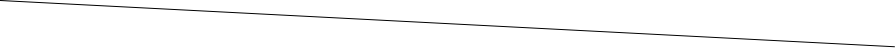 附件2附件2           东明县2023年乡镇（街道）引进高层次急需紧缺人才计划统计表           东明县2023年乡镇（街道）引进高层次急需紧缺人才计划统计表           东明县2023年乡镇（街道）引进高层次急需紧缺人才计划统计表           东明县2023年乡镇（街道）引进高层次急需紧缺人才计划统计表           东明县2023年乡镇（街道）引进高层次急需紧缺人才计划统计表           东明县2023年乡镇（街道）引进高层次急需紧缺人才计划统计表           东明县2023年乡镇（街道）引进高层次急需紧缺人才计划统计表           东明县2023年乡镇（街道）引进高层次急需紧缺人才计划统计表           东明县2023年乡镇（街道）引进高层次急需紧缺人才计划统计表序号单位名称引进数量学历要求专业要求岗位职责报名邮箱电话备注1渔沃街道办事处1“双一流”建设高校全日制本科及以上学历学位；全日制硕士研究生及以上学历学位；留学人员需取得国际公认的三大世界大学排名体系前200名高校的全日制硕士研究生及以上学历学位证书和教育部留学服务中心出具的国外学历学位认证书不限专业从事综合业务等工作dmxywjdbsc@ hz.shandong.cn0530-72722082沙窝镇人民政府1“双一流”建设高校全日制本科及以上学历学位；全日制硕士研究生及以上学历学位；留学人员需取得国际公认的三大世界大学排名体系前200名高校的全日制硕士研究生及以上学历学位证书和教育部留学服务中心出具的国外学历学位认证书不限专业从事综合业务等工作dmxswzadmin@hz.shandong.cn0530-31350003刘楼镇人民政府1“双一流”建设高校全日制本科及以上学历学位；全日制硕士研究生及以上学历学位；留学人员需取得国际公认的三大世界大学排名体系前200名高校的全日制硕士研究生及以上学历学位证书和教育部留学服务中心出具的国外学历学位认证书不限专业从事综合业务等工作dmxllzdzb@hz.shandong.cn0530-78110554东明集镇人民政府1“双一流”建设高校全日制本科及以上学历学位；全日制硕士研究生及以上学历学位；留学人员需取得国际公认的三大世界大学排名体系前200名高校的全日制硕士研究生及以上学历学位证书和教育部留学服务中心出具的国外学历学位认证书不限专业从事综合业务等工作 dmxdmjzdzbgs@hz.shandong.cn0530-77418595武胜桥镇人民政府1“双一流”建设高校全日制本科及以上学历学位；全日制硕士研究生及以上学历学位；留学人员需取得国际公认的三大世界大学排名体系前200名高校的全日制硕士研究生及以上学历学位证书和教育部留学服务中心出具的国外学历学位认证书不限专业从事综合业务等工作dmxwsqzfbgs@hz.shandong.cn0530-72332216菜园集镇人民政府1“双一流”建设高校全日制本科及以上学历学位；全日制硕士研究生及以上学历学位；留学人员需取得国际公认的三大世界大学排名体系前200名高校的全日制硕士研究生及以上学历学位证书和教育部留学服务中心出具的国外学历学位认证书不限专业从事综合业务等工作dmxcyjgaoshiwen@hz.shandong.cn0530-7611999合计合计6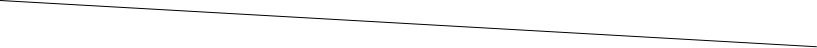 姓 名姓 名性 别报考岗位照片照片民 族民 族籍 贯出生年月照片照片身份证号码身份证号码身份证号码身份证号码婚姻状况照片照片政治面貌政治面貌是否“双一流”是否“双一流”是否服从调剂照片照片学历学位学历是否  全日制是否  全日制是否  全日制毕业院校毕业院校毕业院校毕业院校专业专业专业专业学位名称     （如：法学学士）学历学位本科学历学位研究生通讯地址通讯地址通讯地址联系方式联系方式邮箱邮箱邮箱备用联系方式备用联系方式学习 工作简历学习 工作简历（请填写起止时间、学习或工作单位）（请填写起止时间、学习或工作单位）（请填写起止时间、学习或工作单位）（请填写起止时间、学习或工作单位）（请填写起止时间、学习或工作单位）（请填写起止时间、学习或工作单位）（请填写起止时间、学习或工作单位）（请填写起止时间、学习或工作单位）（请填写起止时间、学习或工作单位）（请填写起止时间、学习或工作单位）（请填写起止时间、学习或工作单位）（请填写起止时间、学习或工作单位）个人荣誉个人荣誉（请填写本人所获综合性的个人荣誉）（请填写本人所获综合性的个人荣誉）（请填写本人所获综合性的个人荣誉）（请填写本人所获综合性的个人荣誉）（请填写本人所获综合性的个人荣誉）（请填写本人所获综合性的个人荣誉）（请填写本人所获综合性的个人荣誉）（请填写本人所获综合性的个人荣誉）（请填写本人所获综合性的个人荣誉）（请填写本人所获综合性的个人荣誉）（请填写本人所获综合性的个人荣誉）（请填写本人所获综合性的个人荣誉）家庭成员家庭成员（请填写家庭主要成员的姓名、与本人关系、出生年月、工作单位及职务等）（请填写家庭主要成员的姓名、与本人关系、出生年月、工作单位及职务等）（请填写家庭主要成员的姓名、与本人关系、出生年月、工作单位及职务等）（请填写家庭主要成员的姓名、与本人关系、出生年月、工作单位及职务等）（请填写家庭主要成员的姓名、与本人关系、出生年月、工作单位及职务等）（请填写家庭主要成员的姓名、与本人关系、出生年月、工作单位及职务等）（请填写家庭主要成员的姓名、与本人关系、出生年月、工作单位及职务等）（请填写家庭主要成员的姓名、与本人关系、出生年月、工作单位及职务等）（请填写家庭主要成员的姓名、与本人关系、出生年月、工作单位及职务等）（请填写家庭主要成员的姓名、与本人关系、出生年月、工作单位及职务等）（请填写家庭主要成员的姓名、与本人关系、出生年月、工作单位及职务等）（请填写家庭主要成员的姓名、与本人关系、出生年月、工作单位及职务等）姓   名性别出生年月身份证号单位名称单位性质到现单位工作时间到现单位工作时间人事管理权限单位意    见同意        报名参加2023年东明县县属部分事业单位、乡镇（街道）公开引进急需紧缺人才考试。单位负责人（签字）：                   （单位公章）                                          年   月   日同意        报名参加2023年东明县县属部分事业单位、乡镇（街道）公开引进急需紧缺人才考试。单位负责人（签字）：                   （单位公章）                                          年   月   日同意        报名参加2023年东明县县属部分事业单位、乡镇（街道）公开引进急需紧缺人才考试。单位负责人（签字）：                   （单位公章）                                          年   月   日同意        报名参加2023年东明县县属部分事业单位、乡镇（街道）公开引进急需紧缺人才考试。单位负责人（签字）：                   （单位公章）                                          年   月   日同意        报名参加2023年东明县县属部分事业单位、乡镇（街道）公开引进急需紧缺人才考试。单位负责人（签字）：                   （单位公章）                                          年   月   日备  注附件5附件5附件52023年东明县人民医院公开引进高层次急需紧缺人才岗位一览表2023年东明县人民医院公开引进高层次急需紧缺人才岗位一览表2023年东明县人民医院公开引进高层次急需紧缺人才岗位一览表2023年东明县人民医院公开引进高层次急需紧缺人才岗位一览表2023年东明县人民医院公开引进高层次急需紧缺人才岗位一览表2023年东明县人民医院公开引进高层次急需紧缺人才岗位一览表2023年东明县人民医院公开引进高层次急需紧缺人才岗位一览表2023年东明县人民医院公开引进高层次急需紧缺人才岗位一览表2023年东明县人民医院公开引进高层次急需紧缺人才岗位一览表2023年东明县人民医院公开引进高层次急需紧缺人才岗位一览表2023年东明县人民医院公开引进高层次急需紧缺人才岗位一览表类别类别专业类别岗位引进数量研究方向及专业具体要求附加待遇联系电话报名邮箱备注高学历专业技术人才博士医学类临床10临床医学方向1、高级职称、50周岁以下者，一次性住房、生活补贴100万元，并给予科研经费30万元；2、中级职称、40周岁以下者，一次性住房、生活补贴80万元，并给予科研经费25万元；3、初级职称、35周岁以下者，一次性住房、生活补贴60万元，并给予科研经费20万元。备案制高学历专业技术人才硕士医学类临床10临床医学各相关专业学科。重点专业为神经内科学、心血管内科学、呼吸内科学、肿瘤内科学、血液病学、消化内科学、重症医学、急救医学、泌尿外科学、胸心外科学、耳鼻喉学、儿科学、肾内科学、内分泌学、康复医学、普通外科学、骨外科学、麻醉学、神经外科学、妇产科学、中医内科学、医学检验学、医学影像学、病理学、计算机科学与技术等。1、第一学历为全日制研究生学历、硕士学位，高级职称，三级甲等综合医院至少10年以上工作经历，45周岁以下（1978年8月31日以后出生）。                    2、第一学历为全日制研究生学历、硕士学位，中级职称，三级甲等综合医院5年以上工作经历，年龄35周岁以下（1988年8月31日以后出生）。                         3、第一学历为全日制研究生学历、硕士学位，初级职称（一般为应届毕业生），年龄30周岁以下（1993年8月31日以后出生）。4、按要求应规培的，需已取得《住院医师规范化培训合格证书》。1、高级职称者一次性住房、生活补贴80万元，并给予科研经费25万元；                 2、中级职称者一次性住房、生活补贴60万元，有科研项目的给予科研经费（年）20万；               3、初级职称者一次性住房、生活补贴10万元（本科或者硕士任一学历为双一流高校的住房、生活补贴12万）。备案制高学历专业技术人才本科医学类临床10临床医学1、“双一流”建设高校全日制本科学历学位。2、完成住院医师规范化培训的全日制本科学历学位。3、高级职称者，年龄须在40周岁以下（1983年8月31日以后出生），二级甲等医院工作10年以上经历。1、完成规培全日制本科毕业生：35周岁以下（1988年8月31日以后出生 ）；须有毕业证、学位证、执业医师资格证、规培证；第一学历为普通一本院校的，补贴5万元；第一学历为非一本院校，补贴3万元；2、双一流大学全日制大学本科学历、学位一次性住房、生活补贴5万 ；  3、以上人员为中级职称者补贴10万元，高级职称者补贴20万元。备案制姓 名姓 名姓 名性 别性 别报考岗位照片民 族民 族民 族籍 贯籍 贯出生年月照片身份证号码身份证号码身份证号码婚姻状况照片职称及取得时间职称及取得时间职称及取得时间政治面貌照片学历学位学历学位全日制本科毕业院校及专业全日制本科毕业院校及专业全日制本科毕业院校及专业全日制本科毕业院校及专业学位名称（如：法学学士）学历学位学历学位全日制研究生毕业院校及专业全日制研究生毕业院校及专业全日制研究生毕业院校及专业全日制研究生毕业院校及专业学位名称（如：法学硕士）通讯地址通讯地址通讯地址通讯地址联系方式邮箱邮箱邮箱邮箱备用联系方式学习   工作   简历（请填写起止时间、学习或工作单位）（请填写起止时间、学习或工作单位）（请填写起止时间、学习或工作单位）（请填写起止时间、学习或工作单位）（请填写起止时间、学习或工作单位）（请填写起止时间、学习或工作单位）（请填写起止时间、学习或工作单位）（请填写起止时间、学习或工作单位）（请填写起止时间、学习或工作单位）（请填写起止时间、学习或工作单位）（请填写起止时间、学习或工作单位）学术成  就及主  要课程（请填写本人课题、论文等学术方面的主要成就）（请填写本人课题、论文等学术方面的主要成就）（请填写本人课题、论文等学术方面的主要成就）（请填写本人课题、论文等学术方面的主要成就）（请填写本人课题、论文等学术方面的主要成就）（请填写本人课题、论文等学术方面的主要成就）（请填写本人课题、论文等学术方面的主要成就）（请填写本人课题、论文等学术方面的主要成就）（请填写本人课题、论文等学术方面的主要成就）（请填写本人课题、论文等学术方面的主要成就）（请填写本人课题、论文等学术方面的主要成就）个人荣誉（请填写本人所获综合性的个人荣誉）（请填写本人所获综合性的个人荣誉）（请填写本人所获综合性的个人荣誉）（请填写本人所获综合性的个人荣誉）（请填写本人所获综合性的个人荣誉）（请填写本人所获综合性的个人荣誉）（请填写本人所获综合性的个人荣誉）（请填写本人所获综合性的个人荣誉）（请填写本人所获综合性的个人荣誉）（请填写本人所获综合性的个人荣誉）（请填写本人所获综合性的个人荣誉）家庭成员（请填写家庭主要成员的姓名、与本人关系、出生年月、工作单位及职务等）（请填写家庭主要成员的姓名、与本人关系、出生年月、工作单位及职务等）（请填写家庭主要成员的姓名、与本人关系、出生年月、工作单位及职务等）（请填写家庭主要成员的姓名、与本人关系、出生年月、工作单位及职务等）（请填写家庭主要成员的姓名、与本人关系、出生年月、工作单位及职务等）（请填写家庭主要成员的姓名、与本人关系、出生年月、工作单位及职务等）（请填写家庭主要成员的姓名、与本人关系、出生年月、工作单位及职务等）（请填写家庭主要成员的姓名、与本人关系、出生年月、工作单位及职务等）（请填写家庭主要成员的姓名、与本人关系、出生年月、工作单位及职务等）（请填写家庭主要成员的姓名、与本人关系、出生年月、工作单位及职务等）（请填写家庭主要成员的姓名、与本人关系、出生年月、工作单位及职务等）序号专业类别岗位名称招聘  人数研究方向及专业附加待遇咨询电话备注1医学类临床医疗1临床医学1、博士生：高级职称者，薪酬待遇面议；2、硕士生：（1）中级职称者一次性住房、生活补贴18万（2）初级职称者一次性住房、生活补贴12万；3、本科生：（1）一次性住房、生活补贴6万（2）中级职称者（中医医疗类可为普通全日制本科）一次性住房、生活补贴12万0530—3875917备案制1医学类中医医疗1中医学、中医内科学、针灸推拿（学）、中医儿科学、中医骨伤（学）、中西医临床医学、中医相结合1、博士生：高级职称者，薪酬待遇面议；2、硕士生：（1）中级职称者一次性住房、生活补贴18万（2）初级职称者一次性住房、生活补贴12万；3、本科生：（1）一次性住房、生活补贴6万（2）中级职称者（中医医疗类可为普通全日制本科）一次性住房、生活补贴12万0530—3875917备案制附件82023年东明县中医医院公开公开引进高层次急需紧缺人才报名登记表2023年东明县中医医院公开公开引进高层次急需紧缺人才报名登记表2023年东明县中医医院公开公开引进高层次急需紧缺人才报名登记表2023年东明县中医医院公开公开引进高层次急需紧缺人才报名登记表2023年东明县中医医院公开公开引进高层次急需紧缺人才报名登记表2023年东明县中医医院公开公开引进高层次急需紧缺人才报名登记表2023年东明县中医医院公开公开引进高层次急需紧缺人才报名登记表2023年东明县中医医院公开公开引进高层次急需紧缺人才报名登记表姓名性别报考岗位民族籍贯出生年月身份证号码身份证号码婚姻情况职称及取得时间职称及取得时间政治面貌学历学位全日制本科毕业院校及专业学位名称学历学位全日制研究生毕业院校及专业学位名称通讯地址联系方式邮箱备用联系方式学习工作简历（请填写起止时间、学习或工作单位）（请填写起止时间、学习或工作单位）（请填写起止时间、学习或工作单位）（请填写起止时间、学习或工作单位）（请填写起止时间、学习或工作单位）（请填写起止时间、学习或工作单位）（请填写起止时间、学习或工作单位）学术成就主要课程（请填写本人课题、论文等学术方面的主要成就）（请填写本人课题、论文等学术方面的主要成就）（请填写本人课题、论文等学术方面的主要成就）（请填写本人课题、论文等学术方面的主要成就）（请填写本人课题、论文等学术方面的主要成就）（请填写本人课题、论文等学术方面的主要成就）（请填写本人课题、论文等学术方面的主要成就）个人荣誉（请填写本人所获综合性的个人荣誉）（请填写本人所获综合性的个人荣誉）（请填写本人所获综合性的个人荣誉）（请填写本人所获综合性的个人荣誉）（请填写本人所获综合性的个人荣誉）（请填写本人所获综合性的个人荣誉）（请填写本人所获综合性的个人荣誉）家庭成员（请填写家庭主要成员的姓名、与本人关系、出生年月、工作单位及职务等）（请填写家庭主要成员的姓名、与本人关系、出生年月、工作单位及职务等）（请填写家庭主要成员的姓名、与本人关系、出生年月、工作单位及职务等）（请填写家庭主要成员的姓名、与本人关系、出生年月、工作单位及职务等）（请填写家庭主要成员的姓名、与本人关系、出生年月、工作单位及职务等）（请填写家庭主要成员的姓名、与本人关系、出生年月、工作单位及职务等）（请填写家庭主要成员的姓名、与本人关系、出生年月、工作单位及职务等）   本人郑重承诺：本人已熟知引进公告的内容及引进岗位的条件要求，以上所提供的个人信息、证件等真实准确，对因提供有关信息证件不实造成的后果，责任自负。   本人郑重承诺：本人已熟知引进公告的内容及引进岗位的条件要求，以上所提供的个人信息、证件等真实准确，对因提供有关信息证件不实造成的后果，责任自负。   本人郑重承诺：本人已熟知引进公告的内容及引进岗位的条件要求，以上所提供的个人信息、证件等真实准确，对因提供有关信息证件不实造成的后果，责任自负。   本人郑重承诺：本人已熟知引进公告的内容及引进岗位的条件要求，以上所提供的个人信息、证件等真实准确，对因提供有关信息证件不实造成的后果，责任自负。   本人郑重承诺：本人已熟知引进公告的内容及引进岗位的条件要求，以上所提供的个人信息、证件等真实准确，对因提供有关信息证件不实造成的后果，责任自负。   本人郑重承诺：本人已熟知引进公告的内容及引进岗位的条件要求，以上所提供的个人信息、证件等真实准确，对因提供有关信息证件不实造成的后果，责任自负。   本人郑重承诺：本人已熟知引进公告的内容及引进岗位的条件要求，以上所提供的个人信息、证件等真实准确，对因提供有关信息证件不实造成的后果，责任自负。   本人郑重承诺：本人已熟知引进公告的内容及引进岗位的条件要求，以上所提供的个人信息、证件等真实准确，对因提供有关信息证件不实造成的后果，责任自负。本人签名：本人签名：填报日期：    年    月    日填报日期：    年    月    日填报日期：    年    月    日附件92023年东明县妇幼保健院公开引进高层次急需紧缺人才岗位计划一览表附件92023年东明县妇幼保健院公开引进高层次急需紧缺人才岗位计划一览表附件92023年东明县妇幼保健院公开引进高层次急需紧缺人才岗位计划一览表附件92023年东明县妇幼保健院公开引进高层次急需紧缺人才岗位计划一览表附件92023年东明县妇幼保健院公开引进高层次急需紧缺人才岗位计划一览表附件92023年东明县妇幼保健院公开引进高层次急需紧缺人才岗位计划一览表附件92023年东明县妇幼保健院公开引进高层次急需紧缺人才岗位计划一览表附件92023年东明县妇幼保健院公开引进高层次急需紧缺人才岗位计划一览表附件92023年东明县妇幼保健院公开引进高层次急需紧缺人才岗位计划一览表附件92023年东明县妇幼保健院公开引进高层次急需紧缺人才岗位计划一览表类别类别专业类别岗位引进数量研究方向及专业岗位职责具体要求待遇备注高层次专业技术人才本科及以上医学类临床1妇产科学从事科室医疗、教学、科研、技术培训等工作1、本科为“双一流”建设高校全日制本科学历学位。2、第一学历为全日制研究生学历、硕士学位，高级职称，三级甲等医院至少5年以上工作经历，45周岁以下。3、第一学历为全日制研究生学历、硕士学位，中级职称，三级甲等医院3年以上工作经历，年龄35周岁以下。4、第一学历为全日制研究生学历、硕士学位，初级职称（一般为应届毕业生），年龄30周岁以下。5、按要求应规培的，需已取得《住院医师规范化培训合格证书》。工资按档案工资+绩效工资计发。社会保险及各项福利待遇按国家相关规定执行。1、博士生、高级职称者：薪酬待遇面议；2、硕士生：（1）高级职称者，一次性住房、生活补贴40万；（2）中级职称者一次性住房、生活补贴20万；（3）初级职称者一次性住房、生活补贴10万；3、本科生：（1）一次性住房、生活补贴5万；（2）中级职称者一次性住房、生活补贴10万。备案制附件10附件102023年东明县妇幼保健院公开引进高层次急需紧缺人才报名登记表2023年东明县妇幼保健院公开引进高层次急需紧缺人才报名登记表2023年东明县妇幼保健院公开引进高层次急需紧缺人才报名登记表2023年东明县妇幼保健院公开引进高层次急需紧缺人才报名登记表2023年东明县妇幼保健院公开引进高层次急需紧缺人才报名登记表2023年东明县妇幼保健院公开引进高层次急需紧缺人才报名登记表2023年东明县妇幼保健院公开引进高层次急需紧缺人才报名登记表2023年东明县妇幼保健院公开引进高层次急需紧缺人才报名登记表2023年东明县妇幼保健院公开引进高层次急需紧缺人才报名登记表姓名性别报考岗位照片民族籍贯出生年月出生年月照片身份证号码身份证号码婚姻情况婚姻情况照片职称及取得时间职称及取得时间政治面貌政治面貌照片学历学位全日制本科毕业院校及专业学位名称学位名称学历学位全日制研究生毕业院校及专业学位名称学位名称通讯地址联系方式联系方式邮箱备用联系方式备用联系方式学习工作简历（请填写起止时间、学习或工作单位）（请填写起止时间、学习或工作单位）（请填写起止时间、学习或工作单位）（请填写起止时间、学习或工作单位）（请填写起止时间、学习或工作单位）（请填写起止时间、学习或工作单位）（请填写起止时间、学习或工作单位）（请填写起止时间、学习或工作单位）学术成就主要课程（请填写本人课题、论文等学术方面的主要成就）（请填写本人课题、论文等学术方面的主要成就）（请填写本人课题、论文等学术方面的主要成就）（请填写本人课题、论文等学术方面的主要成就）（请填写本人课题、论文等学术方面的主要成就）（请填写本人课题、论文等学术方面的主要成就）（请填写本人课题、论文等学术方面的主要成就）（请填写本人课题、论文等学术方面的主要成就）个人荣誉（请填写本人所获综合性的个人荣誉）（请填写本人所获综合性的个人荣誉）（请填写本人所获综合性的个人荣誉）（请填写本人所获综合性的个人荣誉）（请填写本人所获综合性的个人荣誉）（请填写本人所获综合性的个人荣誉）（请填写本人所获综合性的个人荣誉）（请填写本人所获综合性的个人荣誉）家庭成员（请填写家庭主要成员的姓名、与本人关系、出生年月、工作单位及职务等）（请填写家庭主要成员的姓名、与本人关系、出生年月、工作单位及职务等）（请填写家庭主要成员的姓名、与本人关系、出生年月、工作单位及职务等）（请填写家庭主要成员的姓名、与本人关系、出生年月、工作单位及职务等）（请填写家庭主要成员的姓名、与本人关系、出生年月、工作单位及职务等）（请填写家庭主要成员的姓名、与本人关系、出生年月、工作单位及职务等）（请填写家庭主要成员的姓名、与本人关系、出生年月、工作单位及职务等）（请填写家庭主要成员的姓名、与本人关系、出生年月、工作单位及职务等）本人郑重承诺：本人已熟知引进公告的内容及引进岗位的条件要求，以上所提供的个人信息、证件等真实准确，对因提供有关信息证件不实造成的后果，责任自负。本人郑重承诺：本人已熟知引进公告的内容及引进岗位的条件要求，以上所提供的个人信息、证件等真实准确，对因提供有关信息证件不实造成的后果，责任自负。本人郑重承诺：本人已熟知引进公告的内容及引进岗位的条件要求，以上所提供的个人信息、证件等真实准确，对因提供有关信息证件不实造成的后果，责任自负。本人郑重承诺：本人已熟知引进公告的内容及引进岗位的条件要求，以上所提供的个人信息、证件等真实准确，对因提供有关信息证件不实造成的后果，责任自负。本人郑重承诺：本人已熟知引进公告的内容及引进岗位的条件要求，以上所提供的个人信息、证件等真实准确，对因提供有关信息证件不实造成的后果，责任自负。本人郑重承诺：本人已熟知引进公告的内容及引进岗位的条件要求，以上所提供的个人信息、证件等真实准确，对因提供有关信息证件不实造成的后果，责任自负。本人郑重承诺：本人已熟知引进公告的内容及引进岗位的条件要求，以上所提供的个人信息、证件等真实准确，对因提供有关信息证件不实造成的后果，责任自负。本人郑重承诺：本人已熟知引进公告的内容及引进岗位的条件要求，以上所提供的个人信息、证件等真实准确，对因提供有关信息证件不实造成的后果，责任自负。本人郑重承诺：本人已熟知引进公告的内容及引进岗位的条件要求，以上所提供的个人信息、证件等真实准确，对因提供有关信息证件不实造成的后果，责任自负。本人签名：本人签名：填报日期：    年    月    日填报日期：    年    月    日填报日期：    年    月    日